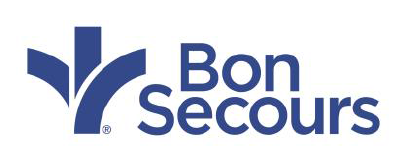 Name: _______________________________________________________  Have you had surgery for your condition?    Yes No   If yes, date(s): __________________________________ 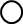 Have you had injections for your condition?      Yes          No    If yes, date(s): __________________________________Please list any diagnostic tests you have had for this condition: ____________________________________________              Have you previously had, or are you currently receiving, any of the following services for your condition: physical therapy, chiropractic care, acupuncture, massage or personal training?       Yes         No What are your current symptoms? ___________________________________________________________________Where is your pain or problem located? _____________________________________________________________________________________________________________________________________________________________When did the injury or symptoms occur? ______________________________________________________________How did the injury or symptoms occur? _______________________________________________________________Please rate your pain using a 0- 10 scale (0= no pain, 10= worst pain you can imagine)Worst pain since onset: ______	      Lowest pain since onset: ______          Today’s pain ______Is your pain? 	   Constant   	Comes and goes              Is there pain present at night?	   Yes 	    No     What position helps you sleep? _____________________________________________________________________What makes your pain better? ______________________________ Worse? _________________________________           What do you hope to accomplish with therapy? _______________________________________________________Have you had any recent falls? (within the past 3 months)        Yes          No       If yes, when? _____________________Do you worry about falling?           Yes           No	           *STAFF USE ONLY, TUG Test:    Seconds: ________  Level of assistance:  _________   Asst. device:__________Do you have dizziness?        Yes          NoWhat type of non-work activities are you involved in? ___________________________________________________When are you scheduled to see your doctor again? ______________________________________________________How would you rate your overall health status (check one)?        Poor	  Fair	   Good	        ExcellentWould you like to speak to someone about abuse or neglect that you have recently experienced?        Yes         NoI consent to be treated in an open gymnasium atmosphere:        Yes         NoIf you marked “Yes”- if at any time during the course of your therapy you would prefer to be treated in a more private area, please tell your therapist and they will make appropriate accommodations. Are you currently working?         Yes          No        If no, how many total days of work have you missed? ____________Are your work duties:       Restricted	 Full	How many hours per week do you work? ______________________Who is your employer? ____________________________________________________________________________What type of work do you do? ______________________________________________________________________What work duties have been most affected by your problem? _____________________________________________Medical History FormAre you allergic to latex?        Yes       No     Do you have any other allergies?        Yes*        No       *If yes, please list below:Check this box if you have brought a list of your current medications, so that you will not have to complete the below medication list. Please give your list to our office staff for your chart.  Please check any conditions that apply to you: 		         How do you learn best? Check all that apply           Written          Verbal           Visual Demonstration*To the best of my knowledge and belief, the information that I have given is complete and true**Patient Signature: ________________________________________________ Date: ___________________Therapist Signature: ___________________________________________ Date: _____________ Time: ___________Personal Representative and Information FormI, _______________________________________, authorize Physical Therapy at Patterson, a part of Bon Secours St. Mary’s Hospital to release information about my medical care to:________________________________________		______________________________								(Relationship)________________________________________		______________________________								(Relationship)I understand that I must notify the above listed entity in writing in order to terminate this designation. I also understand that the above named entity is not responsible for information that is re-disclosed by the above named individual(s).________________________________________		______________________________Patient’s Signature						DateWould you like information in reference to financial assistance?           Yes          NoDo you have transportation issues which may prevent you from attending therapy?        Yes          No   Advanced Directive Information:Written Living Will for Medical Choices:        Yes             No       If yes, location: ______________________Written Medical Power of Attorney:               Yes            No       If yes, location: ______________________Outpatient Registration FormAllergies or Drug AllergiesReaction/ Symptoms when allergy occursCurrent Medication List (Include over-the-counter & herbal)DosageFrequencyNewD/CDate/ InitialsJoint Replacement or Metal Implant  If so, what area?_______________________________________________    	   Joint Replacement or Metal Implant  If so, what area?_______________________________________________    	   Joint Replacement or Metal Implant  If so, what area?_______________________________________________    	   Joint Replacement or Metal Implant  If so, what area?_______________________________________________    	   Joint Replacement or Metal Implant  If so, what area?_______________________________________________    	   Joint Replacement or Metal Implant  If so, what area?_______________________________________________    	   Joint Replacement or Metal Implant  If so, what area?_______________________________________________    	   Joint Replacement or Metal Implant  If so, what area?_______________________________________________    	   Joint Replacement or Metal Implant  If so, what area?_______________________________________________    	   Joint Replacement or Metal Implant  If so, what area?_______________________________________________    	   Joint Replacement or Metal Implant  If so, what area?_______________________________________________    	   Heart DiseaseDiabetesDiabetesHigh blood pressureAsthmaAsthmaAsthmaAsthmaAsthmaFibromyalgiaInsulin PumpInsulin PumpVisual ImpairmentEpilepsy or SeizuresEpilepsy or SeizuresEpilepsy or SeizuresEpilepsy or SeizuresEpilepsy or SeizuresHIV/ AIDSArthritisArthritisHearing Impaired CancerCancerCancerCancerCancerDepressionTuberculosisTuberculosisOsteoporosisScoliosisScoliosisScoliosisScoliosisScoliosisGeneralized Anxiety DisorderThyroid ProblemThyroid ProblemPregnantStrokeStrokeStrokeStrokeStrokeDefibrillator/PacemakerAlcohol UseAlcohol UseTobacco UseWeight change (<10 lbs)Weight change (<10 lbs)Weight change (<10 lbs)Weight change (<10 lbs)Weight change (<10 lbs)Multiple Sclerosis (MS)Ehlers-DanlosEhlers-DanlosOther: _____________Surgical History (use back of this page, if needed)Surgical History (use back of this page, if needed)Surgical History (use back of this page, if needed)Surgical History (use back of this page, if needed)Date Additional Medical HistoryAdditional Medical HistoryAdditional Medical HistoryAdditional Medical HistoryDate Date Date If new, Clinician Initial/ DateIf new, Clinician Initial/ DateDate of Accident/ Incident or Onset of Recent Symptoms:Type of Incident:       Auto       WorkNo AccidentOther: _____________Today’s Date:Last Name:Last Name:Last Name:Last Name:First Name:First Name:First Name:First Name:First Name:Middle Init.Middle Init.Middle Init.Middle Init.Middle Init.GenderDate of Birth:Maiden Name:Maiden Name:Marital Status:Marital Status:Marital Status:Marital Status:Marital Status:Marital Status:Race/ Ethnicity:Race/ Ethnicity:Race/ Ethnicity:Race/ Ethnicity:Religion:Religion:Religion:Social Security #:Primary Care Physician:Primary Care Physician:Primary Care Physician:Primary Care Physician:What language do you wish to discuss your healthcare in?What language do you wish to discuss your healthcare in?What language do you wish to discuss your healthcare in?What language do you wish to discuss your healthcare in?What language do you wish to discuss your healthcare in?What language do you wish to discuss your healthcare in?What language do you wish to discuss your healthcare in?What language do you wish to discuss your healthcare in?What language do you wish to discuss your healthcare in?What language do you wish to discuss your healthcare in?What language do you wish to discuss your healthcare in?Home Address:Home Address:Home Address:Apt #Apt #Apt #Apt #CityCityCityCityCityStateStateZip CodeZip CodeHome Phone#Cell Phone #Cell Phone #Cell Phone #Email Address: Email Address: Email Address: Email Address: Email Address: Email Address: Email Address: Email Address: Email Address: Email Address: Email Address: Email Address: Home Phone#Cell Phone #Cell Phone #Cell Phone #Check this box if you do not wish to be contacted via e-mailCheck this box if you do not wish to be contacted via e-mailCheck this box if you do not wish to be contacted via e-mailCheck this box if you do not wish to be contacted via e-mailCheck this box if you do not wish to be contacted via e-mailCheck this box if you do not wish to be contacted via e-mailCheck this box if you do not wish to be contacted via e-mailCheck this box if you do not wish to be contacted via e-mailCheck this box if you do not wish to be contacted via e-mailCheck this box if you do not wish to be contacted via e-mailCheck this box if you do not wish to be contacted via e-mailCheck this box if you do not wish to be contacted via e-mailEmployer’s Name:  Please check:       Full-Time         Part-Time          Not Employed          Retired          FT StudentEmployer’s Name:  Please check:       Full-Time         Part-Time          Not Employed          Retired          FT StudentEmployer’s Name:  Please check:       Full-Time         Part-Time          Not Employed          Retired          FT StudentEmployer’s Name:  Please check:       Full-Time         Part-Time          Not Employed          Retired          FT StudentEmployer’s Name:  Please check:       Full-Time         Part-Time          Not Employed          Retired          FT StudentEmployer’s Name:  Please check:       Full-Time         Part-Time          Not Employed          Retired          FT StudentEmployer’s Name:  Please check:       Full-Time         Part-Time          Not Employed          Retired          FT StudentEmployer’s Name:  Please check:       Full-Time         Part-Time          Not Employed          Retired          FT StudentEmployer’s Name:  Please check:       Full-Time         Part-Time          Not Employed          Retired          FT StudentEmployer’s Name:  Please check:       Full-Time         Part-Time          Not Employed          Retired          FT StudentEmployer’s Phone #Employer’s Phone #Employer’s Phone #Employer’s Phone #Employer’s Phone #Employer’s Phone #Primary Insurance Holder/ Sponsor’s Name and RelationshipPrimary Insurance Holder/ Sponsor’s Name and RelationshipPrimary Insurance Holder/ Sponsor’s Name and RelationshipPrimary Insurance Holder/ Sponsor’s Name and RelationshipPrimary Insurance Holder/ Sponsor’s Name and RelationshipPrimary Insurance Holder/ Sponsor’s Name and RelationshipPrimary Insurance Holder/ Sponsor’s Name and RelationshipPrimary Insurance Holder/ Sponsor’s Name and RelationshipPrimary Insurance Holder/ Sponsor’s Name and RelationshipPrimary Insurance Holder/ Sponsor’s Name and RelationshipInsurance Company NameInsurance Company NameInsurance Company NameInsurance Company NameInsurance Company NameInsurance Company NameDate of Birth:Date of Birth:Date of Birth:Date of Birth:Date of Birth:Date of Birth:Holder/ Sponsor’s SSN:Holder/ Sponsor’s SSN:Holder/ Sponsor’s SSN:Holder/ Sponsor’s SSN:Holder/ Sponsor’s SSN:Holder/ Sponsor’s SSN:Holder/ Sponsor’s SSN:Holder/ Sponsor’s SSN:Holder/ Sponsor’s SSN:Holder/ Sponsor’s SSN:Secondary Insurance Holder/ Sponsor’s Name and RelationshipSecondary Insurance Holder/ Sponsor’s Name and RelationshipSecondary Insurance Holder/ Sponsor’s Name and RelationshipSecondary Insurance Holder/ Sponsor’s Name and RelationshipSecondary Insurance Holder/ Sponsor’s Name and RelationshipSecondary Insurance Holder/ Sponsor’s Name and RelationshipInsurance Company:Insurance Company:Insurance Company:Insurance Company:Insurance Company:Insurance Company:Insurance Company:Insurance Company:Insurance Company:Insurance Company:Date of BirthDate of BirthDate of BirthDate of BirthDate of BirthDate of BirthHolder’s/ Sponsor’s SSN:Holder’s/ Sponsor’s SSN:Holder’s/ Sponsor’s SSN:Holder’s/ Sponsor’s SSN:Holder’s/ Sponsor’s SSN:Holder’s/ Sponsor’s SSN:Holder’s/ Sponsor’s SSN:Holder’s/ Sponsor’s SSN:Holder’s/ Sponsor’s SSN:Holder’s/ Sponsor’s SSN:Secondary Insurance Holder/ Sponsor’s Name and RelationshipSecondary Insurance Holder/ Sponsor’s Name and RelationshipSecondary Insurance Holder/ Sponsor’s Name and RelationshipSecondary Insurance Holder/ Sponsor’s Name and RelationshipSecondary Insurance Holder/ Sponsor’s Name and RelationshipSecondary Insurance Holder/ Sponsor’s Name and RelationshipInsurance Company:Insurance Company:Insurance Company:Insurance Company:Insurance Company:Insurance Company:Insurance Company:Insurance Company:Insurance Company:Insurance Company:Date of BirthDate of BirthDate of BirthDate of BirthDate of BirthDate of BirthHolder’s/ Sponsor’s SSN:Holder’s/ Sponsor’s SSN:Holder’s/ Sponsor’s SSN:Holder’s/ Sponsor’s SSN:Holder’s/ Sponsor’s SSN:Holder’s/ Sponsor’s SSN:Holder’s/ Sponsor’s SSN:Holder’s/ Sponsor’s SSN:Holder’s/ Sponsor’s SSN:Holder’s/ Sponsor’s SSN:Emergency Contact NameEmergency Contact NameRelationshipRelationshipRelationshipHome Phone #Home Phone #Home Phone #Home Phone #Home Phone #Home Phone #Cell Phone #Cell Phone #Cell Phone #Cell Phone #Cell Phone #Emergency Contact Employer NameEmergency Contact Employer NameEmergency Contact Employer NameEmergency Contact Employer NameEmergency Contact Employer NameEmergency Contact Employer NameEmergency Contact Employer NameEmergency Contact Employer NameWork Phone #Work Phone #Work Phone #Work Phone #Work Phone #Work Phone #Work Phone #Work Phone #